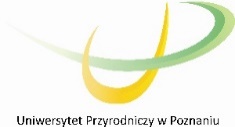 ZESTAWIENIE PARAMETRÓW TECHNICZNYCH PODLEGAJĄCYCH PUNKTACJI*odpowiedź należy wpisać w odpowiedniej rubryceSposób oceniania:2 x „TAK” – 100 pkt1 x „TAK” – 60 pkt 	 dnia 			pieczęć i podpis osoby uprawnionej do składania oświadczeń woli w imieniu WykonawcyZAŁĄCZNIK NR 5Lp.Parametr oceniany„TAK”*„NIE”*1.Zmienna pozycja pomiarowa w celi regulowana automatycznie przez urządzenie w zależności od stężenia badanej próbki. Zmiana pozycji pomiarowej realizowana przy zachowaniu jednego kąta rozpraszania dla zachowania spójności danych uzyskanych przy różnych stężeniach.2.Czteropozycyjny optyczny filtr kołowy z wbudowanymi: wąskopasmowym filtrem fluorescencyjnym i  dwoma polaryzatorami (pionowym i poziomym)